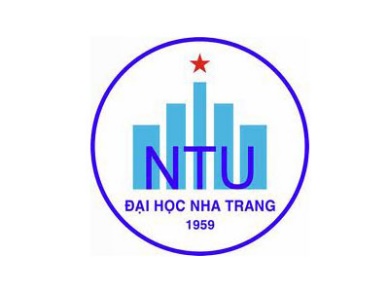 TRƯỜNG ĐẠI HỌC NHA TRANGKhoa Ngoại ngữBộ môn: Thực hành tiếngĐỀ CƯƠNG CHI TIẾT HỌC PHẦN1. Thông tin về học phần:Tên học phần:			Tiếng Việt: NÓI 3	Tiếng Anh: SPEAKING 3				Mã học phần:	FLS383					Số tín chỉ: 2 (2-0)					Đào tạo trình độ: Đại học								Học phần tiên quyết:	Nói 2				2. Thông tin về GV: a. Họ và tên: Lê Thị Thu Nga			Chức danh, học vị: GV, Thạc sĩĐiện thoại: 0975794427				Email:	lenga@ntu.edu.vnĐịa chỉ NTU E-learning: https://elearning.ntu.edu.vn/course/view.php?id=11829		Địa chỉ Zoom: https://zoom.us/j/3757725608Địa điểm tiếp SV: Điện thoại, email trong giờ hành chínhb. Họ và tên: Trần Thị Cúc			Chức danh, học vị: GV, Thạc sĩĐiện thoại: 0988426791				Email: cuctt@ntu.edu.vnĐịa chỉ NTU E-learning: https://elearning.ntu.edu.vn/my/ 				Địa chỉ Google Meet: https://meet.google.com/pzo-otpu-tgsĐịa điểm tiếp SV: Zalo, EL và email trong giờ hành chính3. Mô tả học phần: Học phần cung cấp cho người học kiến thức và kỹ năng về xử lý các tình huống, chủ trì thảo luận theo các chủ đề: giáo dục, giải trí, sức khỏe và văn hóa. Sau khi kết thúc học phần, người học có thể giao tiếp nghe nói đạt trình độ B1+ theo khung tham chiếu Châu Âu (CEFR). 4. Mục tiêu:Cung cấp các kiến thức, phương pháp và kỹ năng để người học có khả năng giao tiếp ở nhiều tình huống quen thuộc trong cuộc sống, phân tích, nhận định, đánh giá tình huống; và biết cách lập luận, trình bày ý kiến cá nhân để giải quyết tình huống đưa ra.5. Chuẩn đầu ra (CLOs): Sau khi học xong học phần, người học có thể:Phân tích được tình huống khó khăn, vấn đề cần phải giải quyết.Vận dụng các phương pháp đã học, trải nghiệm thực tế và quan điểm của bản thân để trình bày cách giải quyết vấn đề.Vận dụng được lượng từ vựng, cấu trúc câu, ngữ pháp, ngữ điệu ….để trình bày ý kiến hoặc thuyết trình về 1 chủ đề có liên quan.Giải thích và trả lời được các câu hỏi có liên quan đến chủ đề một cách rõ ràng và hợp lý.Thực hiện thành thạo kỹ năng làm việc nhóm, cặp và tham gia tích cực vào giờ giảng.6. Đánh giá kết quả học tập:7. Tài liệu dạy học: 8. Kế hoạch dạy học:	 9. Yêu cầu đối với người học:- Thường xuyên cập nhật và thực hiện đúng kế hoạch dạy học, kiểm tra, đánh giá theo Đề cương chi tiết học phần trên hệ thống NTU E-learning lớp học phần;- Thực hiện đầy đủ và trung thực các nhiệm vụ học tập, kiểm tra, đánh giá theo Đề cương chi tiết học phần và hướng dẫn của GV giảng dạy học phần;- Tham dự đầy đủ các buổi học theo quy định (trên 80%)- Tham gia tích cực thảo luận, trình bày ý kiến trong quá trình lên lớp, làm bài tập ở nhà theo nhóm và cá nhân.Ngày cập nhật: 16/9/2022	GIẢNG VIÊN	CHỦ NHIỆM HỌC PHẦNTRƯỞNG BỘ MÔN(Đã ký)Ngô Quỳnh HoaTT.Hoạt động đánh giáHình thức/công cụ đánh giáNhằm đạt CLOsTrọng số (%)1Đánh giá quá trìnhĐiểm chuyên cần và tham gia (cá nhân): 10%Điểm bài tập hàng tuần (nhóm): 10%Điểm bài tập lớn (nhóm): 15%Điểm kiểm tra cá nhân: 15%a, b, c, d, e50%2Thi cuối kỳHình thức: Vấn đápĐề đóngNội dung: toàn bộ chương trình họca, b, c, d50%TT.Tên tác giảTên tài liệuNăm xuất bảnNhà xuất bảnĐịa chỉ khai thác tài liệuMục đích sử dụngMục đích sử dụngTT.Tên tác giảTên tài liệuNăm xuất bảnNhà xuất bảnĐịa chỉ khai thác tài liệuTài liệu chínhTham khảo1James GaultNew Headway Talking Points2006Oxford University PressBộ mônx2Leo JonesLet’s Talk 32004Cambridge University PressThư việnx3Helen SolorzanoNorthstar Speaking and Listening 3 & 42009Pearson LongmanBộ mônx4Jack. C. RichardsPassages 12005Cambridge University PressThư việnx5Jack. C. RichardsPassages 22005Cambridge University PressThư việnxTuần Nội dungNhằm đạt CLOsPhương pháp dạy họcNhiệm vụ của người học1(12/9 – 18/9 )Giới thiệu học phần và phương pháp học tậpeThuyết giảngTrước buổi học: Xem ĐCCTHP.Trong buổi học: lắng nghe và ghi chú thông tin cần thiết, đặt câu hỏi nếu cần.Sau buổi học: Lập nhóm theo yêu cầu (4-5 SV/ nhóm theo tình hình thực tế của lớp)2(19/9 – 25/9)Giáo dục Các ngành học, môn học phổ biếnCác phương pháp học tập hiện đại và truyển thốnga, b, c, d, eTổ chức học tập theo nhóm, dạy học dựa trên vấn đề, dạy học thông qua thảo luậnTrước buổi học: xem trước giáo trình.Trong buổi học: thảo luận, hỏi – đáp, tham gia tích cực các hoạt động trên lớpSau buổi học: Đăng topic nhóm/thảo luận vào Forum trên EL ở tuần 2; chuẩn bị bài trình bày nhóm ở tuần 43(26/9 – 2/10)Giáo dục Các quan điểm về giáo dụca, b, c, d, eTổ chức học tập theo nhóm, dạy học dựa trên vấn đề, dạy học thông qua thảo luậnTrước buổi học: xem trước giáo trình.Trong buổi học: thảo luận, hỏi – đáp, tham gia tích cực các hoạt động trên lớpSau buổi học: Đăng topic nhóm/thảo luận vào Forum trên EL ở tuần 3; chuẩn bị bài trình bày nhóm ở tuần 44(3/10 – 9/10)Giáo dục Sinh viên trình bày tình huống theo nhóma, b, c, eSeminaTrước buổi học: luyện tập và hoàn thiện bài trình bày nhóm.Trong buổi học: Trình bày theo nhóm.Sau buổi học: Đăng topic nhóm/thảo luận vào Forum trên EL ở tuần 45(10/10 – 16/10)Giải tríẢnh hưởng của các loại hình giải tría, b, c, d, eTổ chức học tập theo nhóm, dạy học dựa trên vấn đề, dạy học thông qua thảo luậnTrước buổi học: xem trước giáo trình.Trong buổi học: thảo luận, hỏi – đáp, tham gia tích cực các hoạt động trên lớpSau buổi học: Đăng topic nhóm/thảo luận vào Forum trên EL ở tuần 5; chuẩn bị bài trình bày nhóm ở tuần 76(17/10 – 23/10)Giải tríẢnh hưởng của các loại hình giải tría, b, c, d, eTổ chức học tập theo nhóm, dạy học dựa trên vấn đề, dạy học thông qua thảo luậnTrước buổi học: xem trước giáo trình.Trong buổi học: thảo luận, hỏi – đáp, tham gia tích cực các hoạt động trên lớpSau buổi học: Đăng topic nhóm/thảo luận vào Forum trên EL ở tuần 6; chuẩn bị bài trình bày nhóm ở tuần 77(24/10 – 30/10)Giải trí Sinh viên trình bày tình huống theo nhóma, b, c, eSeminaTrước buổi học: luyện tập và hoàn thiện bài trình bày nhóm.Trong buổi học: Trình bày theo nhóm.Sau buổi học: Đăng topic nhóm/thảo luận vào Forum trên EL ở tuần 78(31/10 – 6/11)Sức khỏeCác triệu chứng và cách điều trị một số bệnh thường gặpLối sống lành mạnh và phòng tránh căng thẳnga, b, c, d, eTổ chức học tập theo nhóm, dạy học dựa trên vấn đề, dạy học thông qua thảo luậnTrước buổi học: xem trước giáo trình.Trong buổi học: thảo luận, hỏi – đáp, tham gia tích cực các hoạt động trên lớpSau buổi học: Đăng topic nhóm/thảo luận vào Forum trên EL ở tuần 8; chuẩn bị bài trình bày nhóm ở tuần 109(7/11 – 13/11)10(14/11 – 20/11)Sức khỏeCác triệu chứng và cách điều trị một số bệnh thường gặpLối sống lành mạnh và phòng tránh căng thẳnga, b, c, d, eTổ chức học tập theo nhóm, dạy học dựa trên vấn đề, dạy học thông qua thảo luậnTrước buổi học: xem trước giáo trình.Trong buổi học: thảo luận, hỏi – đáp, tham gia tích cực các hoạt động trên lớpSau buổi học: Đăng topic nhóm/thảo luận vào Forum trên EL ở tuần 9; chuẩn bị bài trình bày nhóm ở tuần 1011(21/11 – 27/11)Sức khỏeSinh viên trình bày tình huống theo nhóma, b, c, eSeminaTrước buổi học: luyện tập và hoàn thiện bài trình bày nhóm.Trong buổi học: Trình bày theo nhóm.Sau buổi học: Đăng topic nhóm/thảo luận vào Forum trên EL ở tuần 1012(28/11 – 4/12)Văn hóa Phong tục tập quán một số quốc gia trên thế giớiVăn hóa Việt Nama, b, c, d, eTổ chức học tập theo nhóm, dạy học dựa trên vấn đề, dạy học thông qua thảo luậnTrước buổi học: xem trước giáo trình.Trong buổi học: thảo luận, hỏi – đáp, tham gia tích cực các hoạt động trên lớpSau buổi học: Đăng topic nhóm/thảo luận vào Forum trên EL ở tuần 11; chuẩn bị bài trình bày nhóm ở tuần 1313(5/12 – 11/12)Văn hóa Phong tục tập quán một số quốc gia trên thế giớiVăn hóa Việt Nama, b, c, d, eTổ chức học tập theo nhóm, dạy học dựa trên vấn đề, dạy học thông qua thảo luậnTrước buổi học: xem trước giáo trình.Trong buổi học: thảo luận, hỏi – đáp, tham gia tích cực các hoạt động trên lớpSau buổi học: Đăng topic nhóm/thảo luận vào Forum trên EL ở tuần 12; chuẩn bị bài trình bày nhóm ở tuần 1314(12/12 – 18/12)Văn hóa Sinh viên trình bày tình huống theo nhóma, b, c, eSeminaTrước buổi học: luyện tập và hoàn thiện bài trình bày nhóm.Trong buổi học: Trình bày theo nhóm.Sau buổi học: Đăng topic nhóm/thảo luận vào Forum trên EL ở tuần 1315(19/12 – 25/12)Kiểm traa, b, c, dVấn đáp (dạy học dựa trên vấn đề)Trước buổi KT: luyện tập các bài đã họcTrong buổi KT: bốc thăm tình huống và giải quyết tình huống đóSau buổi KT: Luyện tập để chuẩn bị thi16(26/12 – 01/01)Ôn tậpa, b, c, dVấn đáp (dạy học dựa trên vấn đề)Trước buổi học: luyện tập các bài đã họcTrong buổi học: bốc thăm tình huống và giải quyết tình huống đóSau buổi học: Luyện tập để chuẩn bị thiThi cuối kỳa, b, c, d Vấn đáp (dạy học dựa trên vấn đề)Trước buổi thi: luyện tập các bài đã họcTrong buổi thi: bốc thăm tình huống và giải quyết tình huống đó; trả lời các câu hỏi liên quan.Trần Thị Cúc (đã ký)Lê Thị Thu Nga (đã ký)(Đã ký)Lê Hoàng Duy Thuần